          Describe how the blood flows through the heart!          Describe how the blood flows through the heart!          Describe how the blood flows through the heart!          Describe how the blood flows through the heart!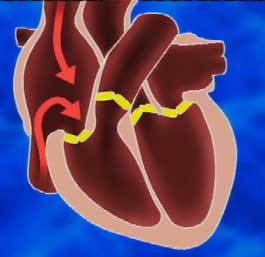 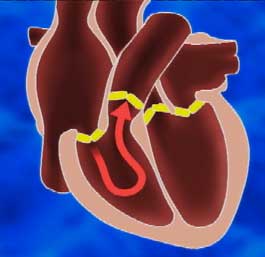 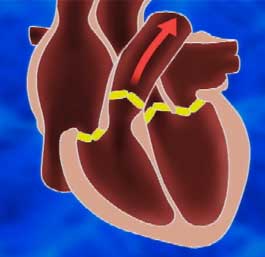 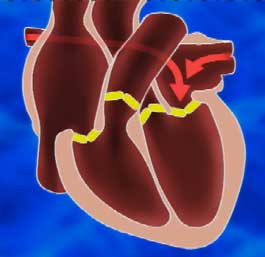 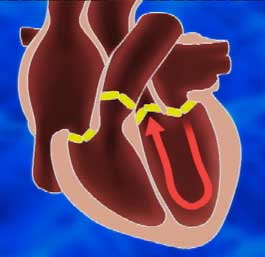 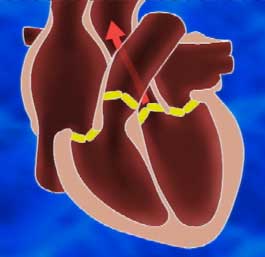 